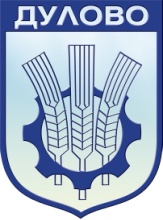            ОБЩИНА ДУЛОВО, ОБЛАСТ СИЛИСТРА                             7650 гр.Дулово, ул. Васил Левски №18, тел.:0864/2 30 00, факс: 2 30 20, Еmail: dulovokmet@abv.bgДоинж. Невхис Мустафа,председател на Общински съвет,гр.ДуловоДОКЛАДНА ЗАПИСКА             От Д-р ЮКСЕЛ АХМЕД – КМЕТ НА ОБЩИНА ДУЛОВО ОТНОСНО: Приемане на Анализ на потребностите от социални услуги на общинско и областно ниво, които се финансират изцяло или частично от държавния бюджет и Предложение за планиране на социалните услуги на общинско и областно ниво           Уважаема г-жо Председател, Уважаеми дами и господа общински съветници, В изпълнение на чл. 35 от  Закона за социалните услуги и чл.37,ал.1 от Наредбата за планиране на социалните услуги, кметът на общината организира разработването на Анализ на потребностите от социалните услуги на общинско и областно ниво, които се финансират изцяло или частично от държавния бюджет. Анализът е разработен, съгласно утвърдената задължителна структура в чл.39, ал.1 от Наредбата за планиране на социалните услуги. В процеса на събиране на информация и разработване на Анализа взеха участие Община Дулово, Дирекция „Социално подпомагане“, членовете на Съвета по социалните въпроси и управителите на социалните услуги в общината.Въз основа на анализа по чл.37, ал.1 от Наредбата за планиране на социалните услуги, критериите по чл. 36 и проведено обсъждане между кметовете в областта, кметът на общината изготвя предложение за планирането в общината на социалните услуги на общинско и областно ниво, които се финансират изцяло или частично от държавния бюджет.В резултат на анализите по чл.37, ал.1 и предложенията по чл.41, ал.1 от Наредбата за планиране на социалните услуги, Агенцията за социално подпомагане изготвя анализ на потребностите на национално ниво от социални и интегрирани здравно-социални услуги на общинско и областно ниво, които се финансират изцяло или частично от държавния бюджет.Във връзка с гореизложеното, предлагам Общински съвет, град Дулово да вземе следните                                                                                                                                                                     Р Е Ш Е Н И Я:На основание чл. 21, ал. 1, т. 23 и ал. 2 от Закона за местно самоуправление и местна администрация и във връзка с чл. 35 от Закона за социалните услуги, и чл.42, чл.43 от Наредбата за планиране на социалните услуги, Общински съвет, гр. Дулово,1.Приема Анализ на потребностите от социални услуги на общинско  и областно ниво които се финансират изцяло или частично от държавния бюджет.            2. Приема Предложение за планирането в общината на социалните услуги на общинско и областно ниво, които се финансират изцяло или частично от държавния бюджет.            3.Допуска предварително изпълнение на решенията по чл.60 от АПКС уважение,Д-р Юксел АхмедКМЕТ НА ОБЩИНА ДУЛОВО Съгласувал:Доротея Тотевазам.- кмет „Хуманитарни дейности”               Изготвил:                                                                        Пенка Томова             гл.експерт ЖН и СП